〒101-0054
　東京都千代田区神田錦町３丁目１８番地（寿ビル９階）
　パシフィックコンサルタンツ株式会社陸上輸送省エネ推進事業事務局｢スキャンツール実績報告在中｣■実績報告時提出書類一覧（チェックリスト）・様式９、様式９別紙【様式有】は、補助事業ＨＰより出力したものに記入すること。・実施状況報告（総括表）【様式有】は、補助事業ＨＰよりダウンロードし、入力すること。・提出書類の漏れがないか下表にて確認すること。・添付資料・押印と書類封入・保管等の再確認（封を綴じる前にもう一度ご確認をお願いいたします）■提出書類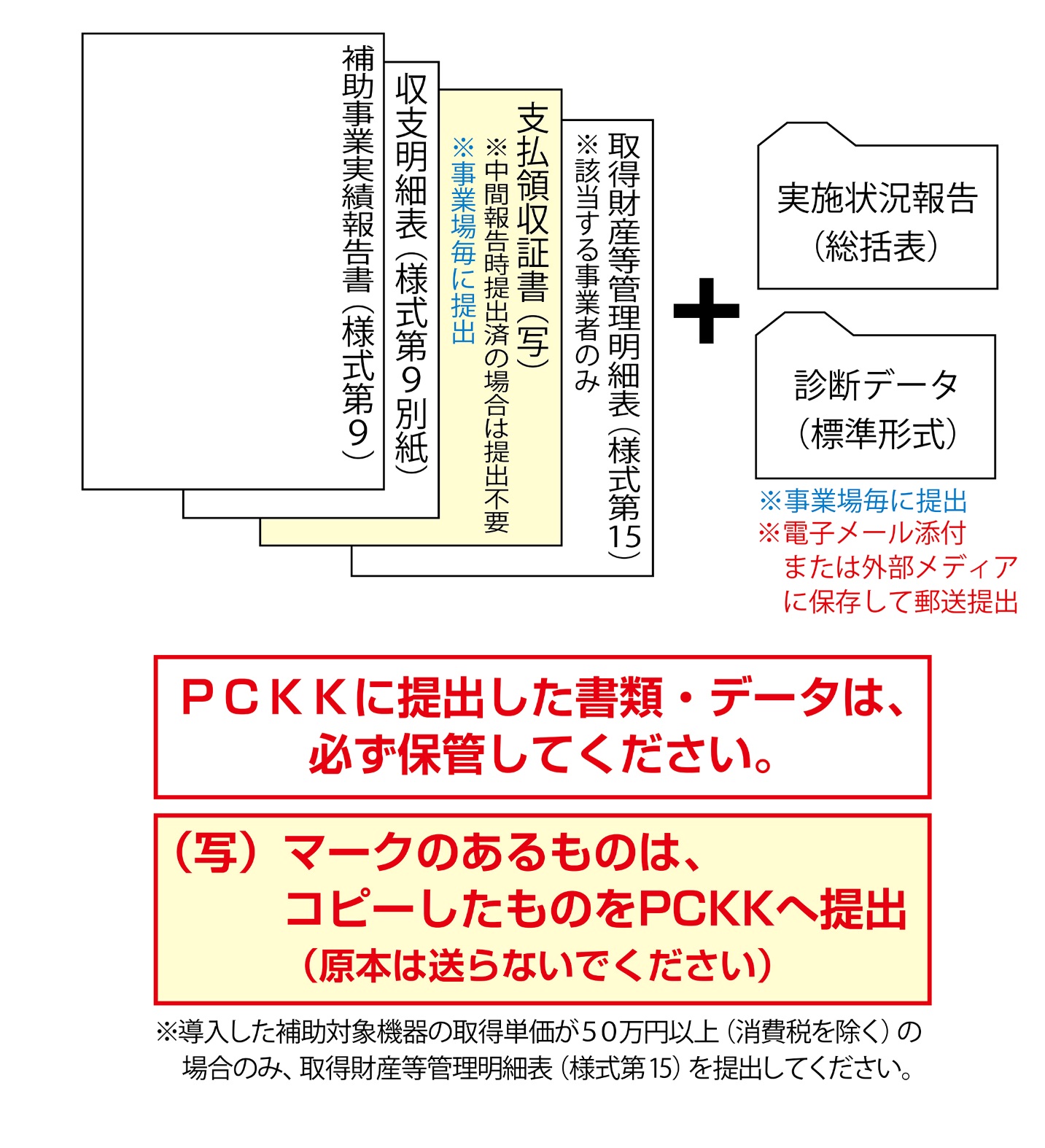 住所〒差出人No.提出書類名称部数チェック１補助事業実績報告書（様式第９）【様式有】1□２収支明細表（様式第９別紙）【様式有】1□３実施状況報告（総括表）【様式有】Microsoft Excel形式にて入力・提出各1□４診断データスキャンツールから出力されるデータを標準形式（Microsoft Excel、ＣＳＶ、テキストまたはＰＤＦ形式（文字の取り出しが可能な形式））で保存し、電子メールに添付またはＣＤ、メモリーカード等の外部メディアに記録して提出※なお、提出された外部メディアは返却しないので留意すること。各1□５取得財産等管理明細表（様式第１５）【様式有】※該当する事業者のみ1□No.提出書類名称と注意点部数チェック添付１支払領収証書(写) ※支払領収証書（写）は事業場毎に提出すること。中間報告時に提出済みの場合は提出不要各1□様式第9様式１と同じ実印を押印しましたか？※違う印で提出した場合は、再提出となるため注意すること□様式第9、別紙（収支明細表）原本を封入しましたか？※補助事業者にてコピーを保管□実施状況報告（総括表）※ファイルサイズが３ＭＢ以上になる場合は、大容量ファイル送信サービスの利用、又は外部メディア郵送などにより提出してください。フォルダ名を交付決定番号＋総括表にしましたか？■複数事業場･複数台で申請する場合交付決定番号＋総括表＋事業場＋台目例）事業場１に２台、事業場２に１台で申請した場合60010総括表_事業場1-160010総括表_事業場1-260010総括表_事業場2-1□実施状況報告（総括表）※ファイルサイズが３ＭＢ以上になる場合は、大容量ファイル送信サービスの利用、又は外部メディア郵送などにより提出してください。■外部メディアを郵送する場合外部メディアを封入しましたか？□実施状況報告（総括表）※ファイルサイズが３ＭＢ以上になる場合は、大容量ファイル送信サービスの利用、又は外部メディア郵送などにより提出してください。■電子メールにて送信する場合電子メールに添付しましたか？送信先は間違いありませんか？□診断データ※ファイルサイズが３ＭＢ以上になる場合は、大容量ファイル送信サービスの利用、又は外部メディア郵送などにより提出してください。出力データを事業場毎・機器毎のフォルダにまとめて格納し、フォルダ名を交付決定番号＋診断データにしましたか？■複数事業場・複数台で申請する場合交付決定番号＋診断データ＋事業場＋台目例）事業場１に１台、事業場２に１台、事業場３に１台で申請した場合60010診断データ_事業場1-160010診断データ_事業場2-160010診断データ_事業場3-1□診断データ※ファイルサイズが３ＭＢ以上になる場合は、大容量ファイル送信サービスの利用、又は外部メディア郵送などにより提出してください。■外部メディアを郵送する場合外部メディアを封入しましたか？□診断データ※ファイルサイズが３ＭＢ以上になる場合は、大容量ファイル送信サービスの利用、又は外部メディア郵送などにより提出してください。■電子メールにて送信する場合電子メールに添付しましたか？送信先は間違いありませんか？□取得財産等管理明細表（様式第１５）※該当する事業者のみ・導入した補助対象機器の単価を消費税抜きで記入しましたか？・原本を封入しましたか？※補助事業者にてコピーを保管□支払領収証書（写）事業場毎にコピーを封入しましたか？※補助事業者にて原本を保管□